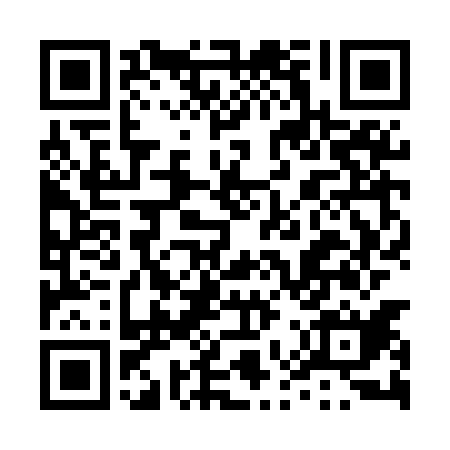 Ramadan times for Nowe Juchy, PolandMon 11 Mar 2024 - Wed 10 Apr 2024High Latitude Method: Angle Based RulePrayer Calculation Method: Muslim World LeagueAsar Calculation Method: HanafiPrayer times provided by https://www.salahtimes.comDateDayFajrSuhurSunriseDhuhrAsrIftarMaghribIsha11Mon3:573:575:5511:413:305:285:287:2012Tue3:543:545:5311:413:315:305:307:2213Wed3:513:515:5011:413:335:325:327:2414Thu3:493:495:4811:403:355:345:347:2615Fri3:463:465:4511:403:365:365:367:2816Sat3:433:435:4311:403:385:385:387:3017Sun3:403:405:4011:393:395:405:407:3218Mon3:383:385:3811:393:415:425:427:3519Tue3:353:355:3511:393:425:445:447:3720Wed3:323:325:3311:393:445:455:457:3921Thu3:293:295:3011:383:455:475:477:4122Fri3:263:265:2811:383:475:495:497:4423Sat3:233:235:2511:383:485:515:517:4624Sun3:203:205:2311:373:505:535:537:4825Mon3:173:175:2111:373:515:555:557:5026Tue3:143:145:1811:373:535:575:577:5327Wed3:113:115:1611:373:545:585:587:5528Thu3:083:085:1311:363:556:006:007:5729Fri3:053:055:1111:363:576:026:028:0030Sat3:023:025:0811:363:586:046:048:0231Sun3:593:596:0612:355:007:067:069:051Mon3:563:566:0312:355:017:087:089:072Tue3:533:536:0112:355:027:107:109:103Wed3:503:505:5812:345:047:117:119:124Thu3:463:465:5612:345:057:137:139:155Fri3:433:435:5412:345:067:157:159:176Sat3:403:405:5112:345:087:177:179:207Sun3:373:375:4912:335:097:197:199:238Mon3:333:335:4612:335:107:217:219:259Tue3:303:305:4412:335:127:237:239:2810Wed3:263:265:4112:325:137:257:259:31